Check-Liste für Anfragen
 (Hier werden die Fotos von den Werkstatt-Rats-Mitgliedern eingefügt.)
(Hier wird angekreuzt, welches Werkstatt-Rats-Mitglied die Anfragen-Check-Liste ausfüllt.)gemeldet von:______________________	Betriebs-Stätte:______________________Problem:_______________________________________________________________seit wann besteht das Problem:______________________________________________Problem-Beschreibung:_______________________________________________________ ___________________________________________________________________________________________________________________________________________________Weiteres Vorgehen:im Werkstatt-Rat überlegen und mit den Anfragenden abstimmen!____________________________________________________________________________________________________________________________________________________Eigenes Bild machen!gesprochen mit:Besichtigung vor Ort am:___.___.20__    (Besichtigungs-Protokoll / Foto-Kamera mitnehmen)Lösungs-Vorschlag:________________________________________________________ ______________________________________________________________________________________________________________________________________________________________________________________________________________________________Rückmeldung erbeten bis __.__.20__			erhalten am: ___.___.20__Datum: ___.___.20_Angenommen von 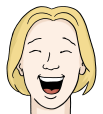 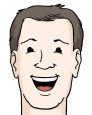 Problem bekannt?Problem bekannt?                                   ja                                           ja               neinWer weiß Bescheid?Wer weiß Bescheid?Ansprech-Partner nennen:   Gruppen-Rat   Gruppen-Rat   Gruppen-Leitung   Gruppen-Leitung   Sozialer Dienst   Sozialer Dienst   Betriebs-Leitung   Betriebs-Leitung   sonstiges   sonstiges(Rück-Meldung erbeten / (Rück-Meldung erbeten / Rück-Seite)Was wurde schon unternommen?Was wurde schon unternommen?Was wurde schon unternommen?Was wurde schon unternommen?Was wurde schon unternommen?Ist der Werkstatt-Rat zuständig?( mindestens 2 Werkstatt-Rat-Mitglieder entscheiden )Ist der Werkstatt-Rat zuständig?( mindestens 2 Werkstatt-Rat-Mitglieder entscheiden )Ist der Werkstatt-Rat zuständig?( mindestens 2 Werkstatt-Rat-Mitglieder entscheiden )Ist der Werkstatt-Rat zuständig?( mindestens 2 Werkstatt-Rat-Mitglieder entscheiden )Ist der Werkstatt-Rat zuständig?( mindestens 2 Werkstatt-Rat-Mitglieder entscheiden )                                   ja                nein        neinverwiesen an:_______________________(Rück-Meldung erbeten/ Rück-Seite)verwiesen an:_______________________(Rück-Meldung erbeten/ Rück-Seite)NameFunktionDatum___.___.20_____.___.20_____.___.20__von wem: an wen im Werkstatt-Rat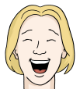 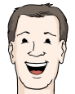 Name, VornameXProblem gelöst?Problem gelöst?                        Ja                     NeinWie?Warum nicht?